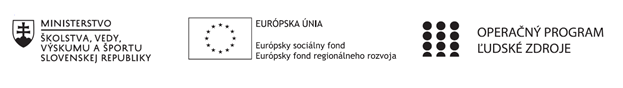 Správa o činnosti pedagogického klubu Prioritná osVzdelávanieŠpecifický cieľ1.1.1 Zvýšiť inkluzívnosť a rovnaký prístup ku kvalitnému vzdelávaniu a zlepšiť výsledky a kompetencie detí a žiakovPrijímateľSúkromná základná škola, Dneperská 1, KošiceNázov projektuNielen doučovanie ale „daco vecej“Kód projektu  ITMS2014+312011R043Názov pedagogického klubu Pedagogický klub učiteľov prírodovedných predmetovDátum stretnutia  pedagogického klubu08.09.2020Miesto stretnutia  pedagogického klubuUčebňa informatikyMeno koordinátora pedagogického klubuMgr. Jana SabolováOdkaz na webové sídlo zverejnenej správywww.dneperska.sk/szsprojekt2019Manažérske zhrnutie:Anotácia:Cieľom zasadnutia klubu  je: oboznámiť členov klubu s plánom práce na príslušný polrok; zhodnotiť dištančné  vzdelávanie predmetov  chémia, fyzika a biológia v školskom roku 2020/2021. Kľúčové slová: projekt, klub učiteľov prírodovedných predmetov, harmonogram stretnutí, plán práce na príslušný polrok, dištančné vzdelávanie  prírodovedných predmetov Hlavné body, témy stretnutia, zhrnutie priebehu stretnutia: Program stretnutiaÚvodČinnosť pedagogického klubu pre prírodovedné predmety. Dištančné vzdelávanie – metódy, formy a prostriedky  DiskusiaZáverK bodu 1:Prvé stretnutie klubu sa uskutočnilo 08.09.2020  v učebni informatiky SZŠ  Dneperská1  Košice. V úvode  stretnutia Mgr. Jana Sabolová privítala  prítomných členov klubu i pozvaných hostí  a oboznámila ich s jeho programom. Pozvanými hosťami stretnutia boli RNDr. Dušan Bosák a RNDr. Miriam Melišová-Čugová.Vedúca klubu konštatovala, že v 1. polroku školského roka 2020/2021 projekt pokračovať  a  klub učiteľov zasadať  v zložení:  Mgr. Júlia Kydonová,  Mgr. Silvia Barlogová, K. Staňová  a Mgr. Jana Sabolová – vedúca klubu.              K bodu 2:Členovia klubu sa oboznámili  s harmonogramom stretnutí a  diskutovali o najvhodnejších termínoch stretnutí. Rámcový program  klubu aj  v   1. polroku školského roka 2020/2021  obsahuje  osem    stretnutí. Klub bude zasadať pravidelne dvakrát v kalendárnom mesiaci. Termíny stretnutia by mali zodpovedať harmonogramu  klubu a sú naplánované  v čase mimo vyučovania dotknutých pedagógov.  V prípade kolízie v rozvrhoch, či iných pracovných povinností,  bude dátum stretnutia pozmenený. V druhej časti pokračovalo zasadnutie  klubu analýzou  obsahu  Rámcového  programu, ktorý   je aktuálne zameraný na problematiku postupu  prípravy na tematické aktivity učebnej činnosti  prírodovedných predmetov.   K bodu 3:Prítomní členovia  klubu  diskutovali najmä o skúsenostiach s problematikou  dištančného vzdelávania v školskom roku 2020/2021. V druhej časti opísali, zhodnotili  a zovšeobecnili svoje skúsenosti  s použitými metódami, formami a prostriedkami využitými v čase prerušenia vzdelávania v škole z dôvodu pandémie COVID – 19.              K bodu 4:              V závere stretnutia prítomní prijali závery - uznesenie klubu.               Mgr. Jana Sabolová     poďakovala  prítomným za účasť a výmenu informácií. Závery a odporúčania:Uznesenie:Členovia  pedagogického klubu učiteľov prírodovedných predmetov: vzali na vedomie:informácie o činnosti klubu v 1. polroku školského roka 2020/2021,závery diskusie  o použitých metódach, formách a prostriedkoch počas dištančného vzdelávania v predmetoch  chémia, fyzika a biológia.  schválili návrh pláne práce na príslušný polrok.  Vypracoval (meno, priezvisko)Mgr. Jana SabolováDátum08.09.2020PodpisSchválil (meno, priezvisko)RNDr. Miriam Melišová-ČugováDátum30.09.2020Podpis